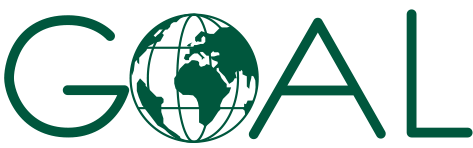 GOAL Ethiopia, an International Humanitarian Organization, invites sealed bids from eligible bidders for Framework agreement for External Audit ServicesAll service provider/consultants who have relevant experience and qualifications  can obtain a complete set of bidding documents from Goal Ethiopia Head Office (Addis Ababa) starting from the first day of this invitation in exchange for a non-refundable fee of Birr 100 (One Hundred only) between 8:00AM – 4:30 PM office hours from Monday to Friday, or you can access all documents online at https://www.goalglobal.org/tendersDuplicate copies of Bid Offer shall be produced in separate envelopes marked as Original and Copy. All envelopes shall then be put in one together, sealed, stamped, and submitted to GOAL Ethiopia Head Office before DEADLINE FOR SUBMISSION August 25, 2021, at 4:00 PM East African Time.Essential CriteriaMinimum mandatory requirements of specifications or contract performance. The supplier must submit current valid business license, VAT registration certificate and TIN certificate.The supplier must submit valid professional license from Accounting and Audit Board of Ethiopia - AABE. Award CriteriaThe evaluation criteria will be Technical and Financial.Tender’s will be opened on August 26, 2021, at 09:00 AM East African Time at GOAL Ethiopia Premises located below GOAL Ethiopia reserves the right to accept or reject the tender partially or fully.As per the Civil Society Organizations Agency directive, Goal may extend the service for three consecutive years.Address: GOAL Ethiopia,Yeka Sub City, Woreda 9, H. No. 508Next compound to Kotebe Health CenterP. O. Box 5504, TEL. 011-6-47-81-16/17, FAX 011-6-478118,Addis Ababa, Ethiopia,NATIONAL TENDER NOTICENATIONAL TENDER NOTICEReference Number:ADD-X-004020OfficeGOAL EthiopiaClosing date and time for receipt of tenderAugust 25, 2021, 04:00 PM East African Time GMT +3Tender Opening Date and timeAugust 26, 2021, 09:00 AM East African Time GMT +3Criteria ScoreYears of experience; proof of minimum 5 years65Previous performance; recommendation letters from INGOs/Government Organisation in rendering similar audit services. The Audit firm should provide as many recommendation letters as possible.65Audit approach and strategy (A description of the audit approach and strategy the firm would apply, having regard to GOAL’s accounting policies and to generally accepted accounting practice). 65Number of staff including professional expertise (ACCA, CPA holder or equivalent) in the audit firm and number of the team assigned for this specific task. The firm should provide the profiles and CVs of the members of the team to perform audit works for GOAL. The team who will be assigned for this assignment should have minimum 1 Certified Auditor.65Price 35Total 100